Aby wydrukować Protokół z informacją kto go drukuje trzeba zaznaczyć odpowiednie pole poniżej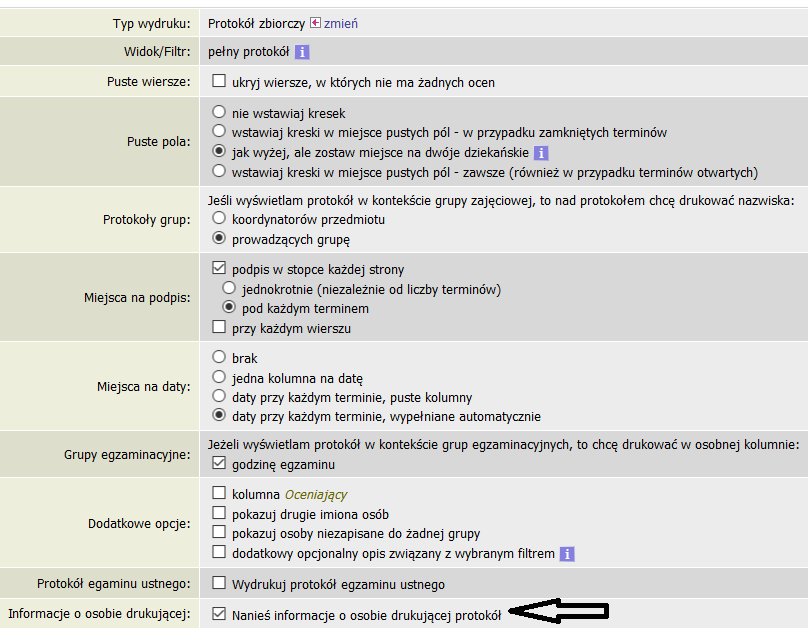 Dzięki temu w protokole dostajemy następujący widok: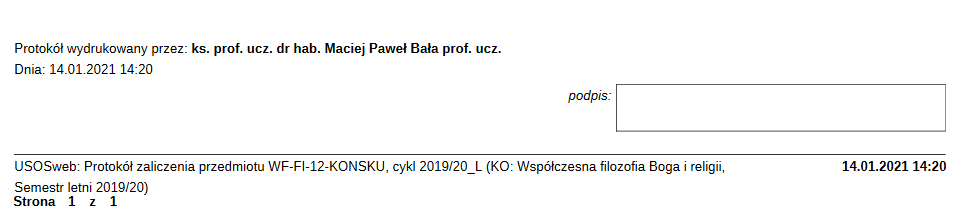 Przy kombinacji poniższej odhaczając miejsce na podpis uzyskujemy następujący efekt: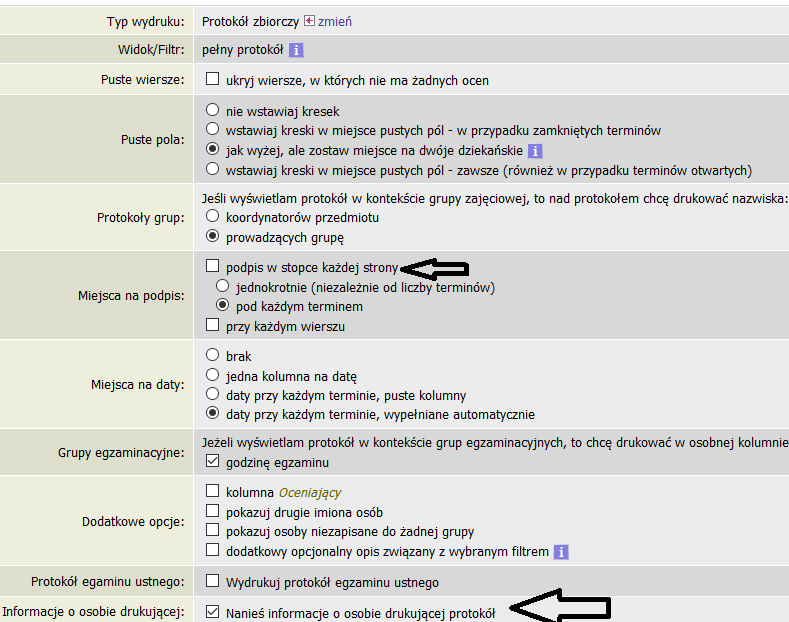 Uzyskujemy następujący efekt: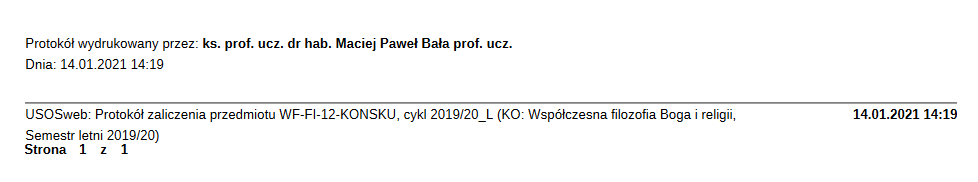 Protokół oczywiście również można wydrukować bez tych dwóch elementów